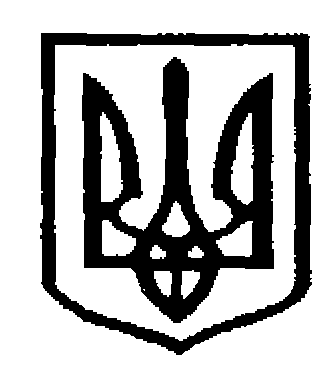 У К Р А Ї Н АЧернівецька міська радаУправління  освітиН А К А З01.07. 2022                                                                                             № 168 Про організацію роботи з цивільного захисту,пожежної,  техногенної безпеки  та підготовкизакладів освіти  Чернівецької міської територіальної громади до нового  2022/2023навчального року в умовах воєнного стануВідповідно до Закону України «Про освіту», керуючись пунктом 8 частини шостої статті 15 Закону України «Про правовий режим воєнного стану», Указами Президента України від 24.02.2022 р. № 64/2022 «Про введення воєнного стану в Україні» (із змінами), від 24.02.2022 р. № 68/2022 «Про утворення військових адміністрацій»,  пунктом 15 частини першої статті 20 Кодексу цивільного захисту України, постановою Кабінету Міністрів України  від 10.03.2017 р. № 138 «Деякі питання використання захисних споруд цивільного захисту» (із змінами), наказом Міністерства внутрішніх справ України від 09.07.2018 р. № 579 «Про затвердження вимог з питань використання та обліку фонду захисних споруд цивільного захисту» (із змінами), зареєстрованого в Міністерстві юстиції України 30.07.2018 р. за                 № 879/32331, відповідно до вимог постанов Кабінету Міністрів України від 22.07.2020 р. № 641 «Про встановлення карантину та запровадження посилених протиепідемічних заходів на території із значним поширенням гострої респіраторної хвороби COVID-19, спричиненої коронавірусом SARS-CoV-2» (зі змінами), Головного державного санітарного лікаря України від 23.04.2021 р. № 4 «Про затвердження протиепідемічних заходів у закладах освіти на період карантину у зв'язку з поширенням короновірусної хвороби (COVID-19)», листа Міністерства освіти і науки України від 02.06.2022 р. № 1/5917-22 «Про підготовку закладів освіти до нового навчального року та опалювального сезону в умовах воєнного стану», на виконання розпорядження Чернівецької обласної військової адміністрації від 16.06.2022 р. № 847-р «Про підготовку закладів освіти Чернівецької області до нового 2022/2023 навчального року та опалювального сезону» та з метою забезпечення стійкого функціонування об'єктів освіти в умовах воєнного стану, створення безпечного освітнього середовища у закладах освіти, збереження життя і здоров'я учасників освітнього процесу, своєчасної і  якісної підготовки закладів освіти Чернівецької  міської територіальної громади  до нового 2022/2023 навчального року НАКАЗУЮ:Керівникам  закладів освіти Чернівецької міської територіальної громади  у межах своєї  компетенції:Затвердити в установленому порядку план заходів з підготовки закладів освіти до нового навчального року в  осінньо-зимовий період 2022/2023 років  в  умовах воєнного стану, в тому числі забезпечення виконання вимог  пожежної та техногенної безпеки, прописаних в приписах ДСНС за 2021-2022 роки, створення безпечного освітнього середовища та забезпечити контроль за його виконанням. Взяти безпосередню участь в комісійному обстеженні закладів освіти спільно зі структурними підрозділами  з питань цивільного захисту населення Чернівецької міської ради, головного управління ДСНС України у Чернівецькій області, фахівців Держпродспоживслужби,  фахівців  управління охорони здоров’я, щодо наявності облаштованих сховищ/укриттів у закладах освіти або поблизу них, а також встановлення можливості використання для укриття здобувачів освіти споруд подвійного призначення і найпростіших укриттів, відповідно до графіку  (додаток 1). Підготувати та погодити у всіх членів комісії Акти за результатами проведених  перевірок,  згідно з додатком 2, та спрямувати їх до управління з питань надзвичайних ситуацій та цивільного захисту  міської ради для занесення до книги обліку споруд подвійного призначення та найпростіших укриттів Чернівецької  територіальної громади.Привести евакуаційні шляхи відповідно до норм законодавства, встановити покажчики руху та таблички біля входу до захисних та інших споруд, призначених для укриття учасників освітнього процесу, зважаючи на доступність для осіб з інвалідністю та інших маломобільних груп населення.Дообладнати споруди подвійного призначення та найпростіші укриття або облаштувати швидко споруджувані  захисні  споруди  у кожному закладі освіти з урахуванням забезпечення укриття 100 відсотків учасників освітнього процесу, з урахуванням розроблених моделей навчання, та забезпечити запаси матеріалів, обладнання, інструменту, води та медичних засобів, необхідних для приведення у готовність та укомплектування фонду захисних споруд закладів освіти.Організовувати освітній процес у 2022/2023 навчальному році відповідно до оптимальних моделей (очна, дистанційна, змішана; навчання у дві зміни тощо), зважаючи на наявність та потужність облаштованих сховищ/укриттів у закладах освіти або поблизу них, розвантаження приміщень закладів освіти, де  проживають внутрішньо переміщені особи. Забезпечити проведення практичних відпрацювань з персоналом та учасниками освітнього процесу у разі оголошення сигналу «Повітряна тривога»,  розробити алгоритм та схему евакуації кожного класу у найпростіше укриття. Наказ розмістити на офіційному сайті  управління освіти Чернівецької міської ради.Контроль за виконанням наказу залишаю за собоюНачальник управління  освітиЧернівецької міської ради                                                    Ірина ТКАЧУКВиконавець:фахівець з цивільного захисту тапожежної безпеки управління освітиЧернівецької міської ради                                                Василь КолодрівськийДодаток 1До наказу управління освіти Чернівецької міської радивід 01.07.2022р. № 168Графік проведення  комісійного обстеження готовності ПРУ та найпростіших укриттів в ЗЗСО і ЗПОдо нового навчального    2022/2023  року   Графік проведення об’їзду з готовності ЗДО до нового навчального року та опалювального сезону Додаток 2До наказу управління освіти Чернівецької міської радивід 01.07.2022р. № 168АКТ
оцінки об'єкта (будівлі, споруди, приміщення) щодо можливості його використання для укриття населення як найпростішого укриття_____  ____________ 20   року                  ____________________________							                     (назва населеного пункту)        Комісія за участі заступника міського голови з питань діяльності виконавчих органів Чернівецької міської ради, начальника  управління  освіти Чернівецької міської ради, начальник  управління  охорони здоров’я Чернівецької міської ради, заступника начальника - начальника відділу запобігання надзвичайним ситуаціям Чернівецького районного управління Головного управління  ДСНС України в Чернівецькій області, начальника Чернівецького управління ГУ Держпродспоживслужби у Чернівецькій області, головного спеціаліст відділу капітального будівництва управління капітального будівництва та ремонту департаменту інфраструктури та благоустрою Чернівецької міської ради,головного спеціаліст управління з питань надзвичайних ситуацій та цивільного захисту населення Чернівецької міської ради,фахівця з питань цивільного захисту  та протипожежної  безпеки   управління освіти Чернівецької міської ради_________________________________________________________________       (посада,   осіб  які  здійснювали обстеження) У присутності  директора___________________________________________________________________________________________________________  (посада, власне ім'я, прізвище власника будівлі (споруди, приміщення) або уповноваженої ним особи)проведено огляд об'єкта (будівлі, споруди, приміщення), розташованого за адресою:  _____________________________________________________________________________________________________________________________________________________________________________________________       державної, комунальної, приватної форми власності    (непотрібне закреслити)що належить  ________________________________________________________________________________________________________________________ (найменування власника: для приватної форми власності - суб'єкта господарювання,  комунальної - органу 
__________________________________________________________________місцевогосамоврядування, державної - центрального органу виконавчої влади,__________________________________________________________________ місцевої державної адміністрації, державного підприємства, установи, організації)За результатами проведеного огляду встановлено:1. Загальна характеристика об’єкта (споруди, будівлі приміщення) __________________________________________________________________                        				основне функціональне призначення,____________________________________________________________________________________________розташування на місцевості (окремо розташована, вбудована в будівлю, тощо)____________________________________________________________________________загальна площа __________ кв.м., загальний об’єм ______________куб. м.2. Загальний стан об’єкта:технічний _______________________________________________________________________________________________________________________          (справний, працездатний, обмежено працездатний, аварійний, технічний стан не визначався)санітарний _______________________________________________________				(задовільний, незадовільний)загальний стан приміщень ___________________________________________________________________________________________________________		(чисті або захаращені, сухі або сирі, з ознаками підтоплення (затоплення)3. Стан входів, додаткових аварійних виходів_________________________________________________________________	(кількість, входи не захаращено, захищено від атмосферних опадів павільйонами або навісами___________________________________________________________________________________________	обладнано засобами для доступу осіб з інвалідністю та інших маломобільних груп населення)4. Стан систем вентиляції ______________________________________________________________________________________________________________	(передбачено / не передбачено проєктом, наявність, цілісність, комплектність, чистота)	 5. Стан системи водопостачання ______________________________________						(централізоване водопостачання або інше джерело,_____________________________________________________________________________________________наявність, кількість та місткість безнапірних та напірних баків для питної води, інших ємностей_____________________________________________________________________________________________для питної води)6. Стан каналізаційної системи _______________________________________						(передбачено / не передбачено проєктом)санвузли __________________________________________________________		(наявність, кількість, стан санітарних приладів (душових, кранів, унітазів, умивальників)вигрібні ями, пудр-клозети, виносні баки (ємності для нечистот) (для неканалізованих будівель, споруд, приміщень) ____________________________________________________________________________________________	(наявність, тип, кількість, загальний об'єм____________________________________________________________________________________________	можливість очищення, справність, місце встановлення)7. Стан систем опалення ____________________________________________					(передбачено / не передбачено проєктом)8. Стан систем електропостачання та електроосвітлення __________________________________________________________________________________	  (наявність, укомплектованість та справність електрообладнання, передбаченого___________________________________________________________________________________________	проєктом, наявність люмінесцентних ламп, резервних систем електропостачання__________________________________________________________________________________________	(освітлення), заземлення електрообладнання)9. Справність систем зв'язку та оповіщення _____________________________________________________________________________________________(наявність гучномовців, радіоточки, стаціонарної телефонної мережі, стаціонарних телефонних апаратів)10. Протипожежний стан:
автоматичні системи пожежогасіння та сигналізації ___________________________________________________________________________________		 (передбачено / не передбачено проєктом, наявність, справність)наявність та укомплектованість пожежних кранів, укомплектованість первинними засобами пожежогасіння _______________________________________________________________________________________________	(споруду укомплектовано згідно з нормами, не укомплектовано, засобів пожежогасіння немає)ВИСНОВОК
про можливість використання об'єкта (будівлі, споруди, приміщення) для укриття населення як найпростішого укриття_________________________________________________________________	  (об'єкт (будівлю, споруду, приміщення) рекомендовано / не рекомендовано до використання____________________________________________________________________________________________для укриття населення як найпростіше укриття та включення до фонду захисних споруд)____________________________________________________________________________________________за умов: __________________________________________________________		(перелік заходів, що необхідно виконати для приведення об'єкта___________________________________________________________________________________________(будівлі, споруди, приміщення) до вимог щодо утримання та експлуатації найпростіших укриттів)____________________________________________________________________________________________________________________________________________________________11  липня11  липня13  липня13  липня15  липня15  липняЗаклади ЧасЗакладиЧасЗакладиЧасЛіцей №168.30- 9.00ЗОШ № 339.00-9.30ЗОШ № 209.00-9.30Ліцей №11 9.15-9.45НВК «Лідер»9.45-10.15Коровійськийліцей9.45-10.15Ліцей № 610.00-10.30Гімназія № 410.30-11.00Коровійський ДНЗ10.30-11.00Ліцей № 1510.4511.15Гімназія №311.15-11.45Ліцей № 1311.15-11.45Ліцей № 141 1.30-12.00ЗОШ № 3112.00-12-30Ліцей № 2012.00-12.30ЗОШ № 112.15-12.45ЗОШ № 37(мол. школа)  12.45-13.15 Ліцей № 1712.45-13.15Ліцей № 113.00-13.30ЗОШ № 3713.30-14.00Ліцей № 1813.30-14.00Ліцей №  9 (ст. школа)13.45-14.15ЗОШ № 3814.15-14.45Ліцей № 414.15-14.45Ліцей № 1(корпус 2)14.30-15.00Чорнівський НВК15.00-15.30Ліцей № 1915.00-15.30Ліцей № 9 (мол. школа)15.15-15.45Гімназія № 6 «Берегиня»15.45-16.15Ліцей № 815.45-16.1512 липня12 липня14 липня14 липня18 липня18 липняЛіцей №12 (мол. школа)9.00-9.30Ліцей № 219.00-9.30Ліцей № 79.00-9.30Ліцей  №12 (ст. школа)9.45-10.15ЗОШ № 169.45-10.15Гімназія № 29.45-10.15Ліцей № 510.30-11.00ЗОШ №2810.30-11.00ЗОШ № 1010.30-11.00Ліцей № 11(мол. школа)11.15-11.45Гімназія № 111.15-11.45ВСЛІ11.15-11.45ЗОШ № 412.00-12.30Гімназія № 512.00-12.30ЗОШ № 25(мол. школа)12.00-12.30Ліцей № 212.45-13.15ЦДЮТ12.45-13.00ЗОШ № 2512.45-13.15ЗОШ № 313.30-14.00КЮТ«Кварц»13.15-13.45ЗОШ № 813.30-14.00Ліцей № 314.15-14.45МЦНТТУМ14.00-14.30БТДЮ14.15-14.45ЗОШ № 3015.00-15.30МЦЕНТУМ14.45-15.15МПДЮ15.00-15.30Ліцей № 1015.45-16.15Гердан15.45-16.1519 липня19 липня21 липня21 липня25 серпня25 серпняЗакладиЧасЗакладиЧасЗакладиЧас№ 21 9.00  9.30№ 159.009.30№ 189.009.30№ 179.4510.15№ 259.4510.15№ 119.4510.15№ 3110.3011.00№ 910.3011.00№ 16 10.30        11.00№ 3711.1511.45№ 43 11.1511.45№ 3911.1511.45№ 312.0012.30№ 2712.0012.30ДС№ 412.0012.30№ 2212.4513.15№ 4112.4513.15№ 612.4513.15№ 5013.3014.00№ 5213.3014.00№ 513.3014.00№5114.1514.45№ 2414.1514.45№ 5314.1514.45№ 4915.0015.30№ 815.0015.30№ 4015.0015.30№ 1415.4516.15№ 1015.4516.15№ 2915.4516.1520 липня20 липня22 липня22 липня26 липня26 липня№ 239.009.30№ 389.009.30№ 49.009.30№ 269.4510.15№ 309.4510.15№549.4510.15№ 210.3011.00№ 3410.3011.00№ 2810.3011.00№ 1911.1511.45№ 3511.1511.45№ 711.1511.45№ 2012.0012.30№ 3212.0012.30№ 4812.0012.30№ 4412.4513.15№ 3312.4513.15№ 3612.4513.15№ 4613.3014.00№ 4513.3014.00№ 113.3014.00№ 4214.1514.45№ 1214.1514.45№ 4715.0015.30Прізвища посадових осіб,які склали актПосада        ПідписЛесюкЮрій Миколайовичзаступник міського голови з питань діяльності виконавчих органів Чернівецької міської ради   Ткачук   Ірина            Ярославівнаначальник  управління  освіти Чернівецької міської ради    КалмиковаНаталія Іванівнаначальник  управління  охорони здоров’я Чернівецької міської ради Сольський Богдан Івановичзаступник начальника - начальник відділу запобігання надзвичайним ситуаціям Чернівецького районного управління Головного управління  ДСНС України в Чернівецькій області (за згодою)Лазарєв Сергій Юрійовичначальник Чернівецького управління ГУ Держпродспоживслужби у Чернівецькій області (за згодою)Кошман Людмила Василівнаголовний спеціаліст відділу   капітального будівництва управління капітального будівництва та ремонту департаменту інфраструктури та благоустрою Чернівецької міської радиЗатурський ВолодимирВіталійовичголовний спеціаліст управління з питань надзвичайних ситуацій та цивільного захисту населення Чернівецької міської ради Колодрівський Василь Володимировичфахівець з питань цивільного захисту та пожежної безпеки управління освіти Чернівецької міської радиЗ актом ознайомлений:Власник об'єкта (будівлі, споруди, приміщення)
(уповноважена ним особа) 
__________________________
(власне ім'я, прізвище,печатка)___ ____________ 20__ року